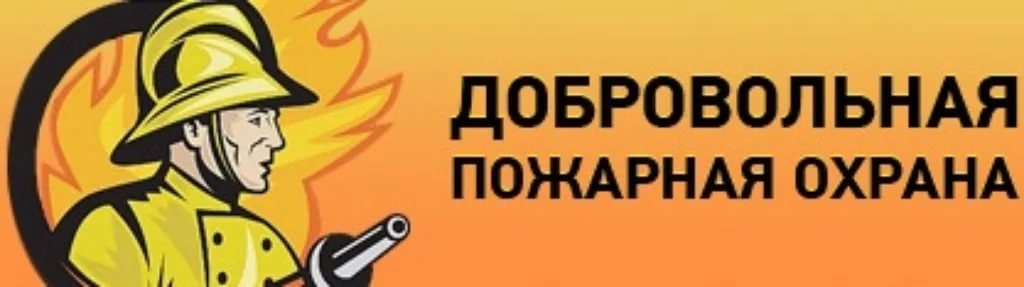 Добровольные пожарные дружины (далее – ДПД) существовали еще в СССР. Они действовали практически на каждом предприятии, в каждом колхозе и совхозе и других сельхозпредприятиях. Целями дружин были профилактика пожаров и помощь в их тушении профессиональным пожарным. Но после распада страны их юридический статус был неопределенным. Кроме того, внимание государства к проблемам добровольных пожарных значительно ослабло, и фактически система ДПД была разрушена. А ведь в 1992 году в одном только Подмосковье существовало 447 пожарных команд. И хотя с 1994 года действует Федеральный закон «О пожарной безопасности» (Федеральный закон от 21 декабря 1994 г. № 69-ФЗ «О пожарной безопасности»), долгое время статус добровольцев был неопределенным. Неясно было, кто их финансирует, какие имеют гарантии и компенсации. Тем не менее, благодаря усилиям Центрального аппарата МЧС России и Всероссийского добровольного пожарного общества и его территориальных отделений система ДПД постепенно восстанавливалась. И по инициативе МЧС России в 2011 году был принят Федеральный закон «О добровольной пожарной охране» (Федеральный закон от 6 мая 2011 г. № 100-ФЗ «О добровольной пожарной охране»). Он определил статус ДПД, их взаимоотношения с государственной противопожарной службой.  Вступайте в ряды добровольных пожарных! Профессия огнеборца во все времена считалась особенно почетной и славной. Это путь мужественных и самоотверженных людей!В соответствие с Федеральным законом от 06.05.2011 года N100 «О добровольной пожарной охране» в Подпорожском районе продолжается планомерная работа по созданию добровольных пожарных дружин. В России, и во всём мире главной задачей пожарного была и остаётся защита ближнего. Поэтому, вступая в добровольную пожарную охрану, человек должен руководствоваться в первую очередь тем, что будет защищать здоровье и жизнь своей семьи, близких родственников, друзей и соседей в случае возникновения пожара. Руководители учреждений и организаций не оставили этот закон без внимания и на своих объектах создали добровольные пожарные формирования. На сегодняшний день на территории Подпорожского района созданы: более 70 добровольных пожарных дружин,  7 добровольных пожарных команд, которые ежегодно участвуют в мероприятиях по обеспечению пожарной безопасности в жилом секторе и на особо охраняемых зеленых территориях округа, а также мероприятиях по предупреждению случаев гибели и травмирования людей на водных объектах. Стать добровольцем может каждый. Для этого необходимо быть совершеннолетним, не иметь проблем со здоровьем и подать соответствующее заявление. Участвовать в деятельности добровольной пожарной охраны (ДПО) могут как физические лица, достигшие 18 лет, так и юридические лица - общественные объединения, выразившие поддержку целям и задачам данного учреждения. Любую консультацию по вопросу создания ДПО или как стать добровольным пожарным Вы можете получить,  в отделе надзорной деятельности и профилактической работы Подпорожского района по адресу: Ленинградская область, г. Подпорожье, ул. Волховская, д. 17